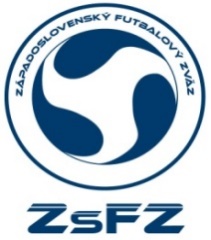 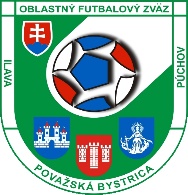 03.12.2022 - sobota Športová hala  STC- Púchov- umelá trávaSÚPISKA DRUŽSTVAOBFZ DUNAJSKÁ STREDA03.12.2022 - sobota Športová hala  STC- Púchov- umelá trávaSÚPISKA DRUŽSTVAOBFZ NITRA03.12.2022 - sobota Športová hala  STC- Púchov- umelá trávaSÚPISKA DRUŽSTVAOBFZ LEVICE03.12.2022 - sobota Športová hala  STC- Púchov- umelá trávaSÚPISKA DRUŽSTVAOBFZ NOVÉ ZÁMKY03.12.2022 - sobota Športová hala  STC- Púchov- umelá trávaSÚPISKA DRUŽSTVAOBFZ PRIEVIDZA03.12.2022 - sobota Športová hala  STC- Púchov- umelá trávaSÚPISKA DRUŽSTVAOBFZ POVAŽSKÁ BYSTRICA03.12.2022 - sobota Športová hala  STC- Púchov- umelá trávaSÚPISKA DRUŽSTVAOBFZ SENICA03.12.2022 - sobota Športová hala  STC- Púchov- umelá trávaSÚPISKA DRUŽSTVAOBFZ TRNAVA03.12.2022 - sobota Športová hala  STC- Púchov- umelá trávaSÚPISKA DRUŽSTVAOBFZ GALANTA03.12.2022 - sobota Športová hala  STC- Púchov- umelá trávaSÚPISKA DRUŽSTVAOBFZ TOPOLČANY03.12.2022 - sobota Športová hala  STC- Púchov- umelá trávaSÚPISKA DRUŽSTVAOBFZ TRENČÍN 03.12.2022 - sobota Športová hala  STC- Púchov- umelá trávaSÚPISKA DRUŽSTVAOBFZ KOMÁRNOČíslo dresuMeno a priezviskoDátum narodeniaKlub1Dávid Képesi 09.03.2012M.Dvorníky2Gábor Kósa 11.10.2012M.Dvorníky3Sebastián Marczell08.02.2012M.Dvorníky9Lucas Helmke28.5.2012M.Dvorníky13Dominik Pónya26.7.2012Trhová Hradská 11Dávid Borbély 01.05.2012Trhová Hradská3Adam Szabó 04.04.2012FK Holice6Kristóf Igari 13.03.2012FK Holice22Máté Miklós 27.03.2013Vrakuň 5Noel Végh 17.10.2012Vrakuň 12Bálint Kozák 21.10.2012Jahodná14Benjamín Jesko 17.11.2012Vrakuň4Tibor Kocsis 27.01.2012Ohrady10Dávid Mózes10.07.2012GabčíkovoTréner:Vincze JozefGyóri ZsoltČlen RTGaál TomášČíslo dresuMeno a priezviskoDátum narodeniaKlub20Martin Štetina 27.07.2013Zbehy1Matúš Šuba10.09.2012ŠK Junior Ivanka pri Nitre 3Timotej Novotný 24.03.2013Veľké Zálužie 8Erik Enderle25.01.2013Veľké Zálužie9Simon Bíro04.07.2012Veľké Zálužie13Matej Jančok12.08.2013Chrenová 11Lukáš Juhás16.01.2013Chrenová10Matúš Lacina06.09.2012Svätoplukovo7Erik Viskup 11.09.2012Svätoplukovo4Juraj Piršel 06.02.2012Močenok 6Alex Bleho 11.11.2012Močenok2 Dejan Odráška 09.10.2012Horná Králová 12 Matej Doktor21.08.2012Alekšince 5Peter Mečár 27.11.2012Veľký LapášTrénerJakub Blaži Člen RTMartin Žiška Alena Jančoková Pavol Meszároš Číslo dresuMeno a priezviskoDátum narodeniaKlub6Alex Baján 1459190Nová Dedina11Michal Palkovič1429355Nová Dedina12Matúš Hrubý 1459982Nová Dedina13Ján Kosnovský 1423955Veľké Ludince5Dárius Baláž 1425996Šahy3Peter Bakai 1438243Šahy10Adrián Ozank 1417050Horné Turovce7Lukáš Havran1448393Hronské Kosihy14Lukáš Kosorín 1412738Hronské Kosihy2Patrik Kardoš 1443895Beša 8Richard Belický 1411366Kalná nad Hronom9Matúš Víglaš 1426465Kalná nad Hronom20Leo Pakši 1440934Kalná nad Hronom1Marek Fabian 1420220PukanecTrénerBálint Križan Člen RTPeter Tóth Samuel Kolen Číslo dresuMeno a priezviskoDátum narodeniaKlub22Patrik Harendarčík19.02.2013OFK Máňa1Dávid Lajda24.11.2013OTJ Palárikovo2Matúš Botka13.08.2013TJ Lokomotíva Uľany3Adam Štepanay20.08.2013FC Komjatice4Adam Tarkulič 10.04.2013OTJ Palárikovo5Jakub Krojer14.11.2012ŠK Šurany6Kristián Lang08.06.2013OFK Máňa7Jakub Šulík15.10.2012OFK Máňa8Samuel Špacír18.09.2012ŠK Šurany9Matej Turan22.03.2012TJ Lokomotíva Uľany10Bruno Bako 05.07.2012ŠK Kmeťovo11Fabián Farkaš02.04.2012OFK Máňa12Matej Švajda07.08.2013ŠK Šurany13Tobias Ružička04.06.2013ŠK ŠuranyTrénerMarcel KostolnýČlen RTMaroš SlovákČíslo dresuMeno a priezviskoDátum narodeniaKlub1Adrián Pozník 12.06.2012Handlová 2Peter Perniš 10.12.2012Lehota p/V.3Matej Gabaš 11.02.2013Lehota p/V.4Dávid Môťovský 30.08.2012Lehota p/V.5Tomáš Oršula04.04.2012Lehota p/V.6Simon Oršula 01.02.2012Lehota p/V.7Marcus Kaňa 10.12.2012Div. Nová Ves8Samuel Vrecko 27.12.2012Div. Nová Ves9 Martin Fifilina 20.04.2012Handlová10Matej Straka20.07.2012Handlová11Nicolas Verzea 24.05.2012Handlová12Tomáš Šopoň 25.11.2012Nitr. Rudno13Adam Birošík 28.11.2013Bystričany20Tomáš Beseda 16.06.2012BojniceTrénerMiroslav Borko Člen RTPeter KučeraJozef Kučera Číslo dresuMeno a priezviskoDátum narodeniaKlub11Peter Valašík 26.04.2012Horná Poruba1Lukáš Meliš 19.12.2012Horná Poruba15Alex Matejov12.05.2012Domaniža12Lukáš Sloboda10.11.2014Domaniža2Alex Jančík06.09.2012FAN CLUB Púchov3Michal Lališ 17.05.2012Brunište5Lukáš Vozár01.08.2013Dol. Kočkovce7Lukáš Barcík11.11.2012Horná Poruba13Kristián Záhradník 28.02.2014Šebešťanová6Sebastián Záhradník 17.12.2012Šebešťanová10Matej Španihel 24.07.2014Šebešťanová12Matúš Lalovič22.10.2012Dol. Kočkovce16Matej Topolan28.09.2013Dol. Kočkovce4Matyaš Záhorec30.07.2012Brunište8914Michal Staňo Matúš Mihál Tomáš Ševčík24.06.201428.05.201201.08.2012Horná PorubaHorná PorubaLednické Rovne TrénerČlen RTČíslo dresuMeno a priezviskoDátum narodeniaKlub1Marek Černek24.04.2012Jablonica7Bruno Daniel 02.11.2012Jablonica3Denis Koch15.07.2012Jablonica9Jakub Barcaj13.01.2012Jablonica13Oliver Šmida15.05.2012Rybky20Samuel Škoda16.11.2014Kúty12Matúš Škoda22.12.2012Kúty8Ondrej Lakatoš18.11.2012Kúty10Oliver Štiftner06.07.2012Kúty2Martin Škrabák 01.01.2013Kúty6Alex Karnoš25.03.2012Kúty11Tomáš Lánik 17.04.2012Holíč5Viktor Konečný 08.02.2012Holíč4Tadeáš Jáborník 22.08.2012HolíčTrénerTomáš Bradáč Člen RTPavol ŠkodaČíslo dresuMeno a priezviskoDátum narodeniaKlub1Ondrej Kovačič25.06.2013Sparta Košolná 9AndrejRužarovský13.01.2012Sparta Košolná11Tomáš Zachar05.04.2012Sparta Košolná8Filip Lužák 13.02.2012Sparta Košolná4Matej Hájik 25.01.2012Sparta Košolná6Alex Bejdák 21.03.2012Sparta Košolná10Ivan Kollár12.07.2012TJ Zvončín12Lukáš Baláž 20.06.2012Sparta Košolná3Juraj Noel Velický 01.08.2013TJ Suchá n/Parnou7Samuel Krúpa04.02.2013TJ Suchá n/Parnou5Marek Virág11.07.2012Sparta KošolnáTrénerMartin ZacharČlen RTKamil Brestovanský Číslo dresuMeno a priezviskoDátum narodeniaKlub12Filip Dubnička 13.12.2013ŠK Váhovce11Richard Žažkovič 21.03.2012ŠK Váhovce16Zoltán Šimko 26.02.2012ŠK Váhovce4Ondrej Janiga27.05.2012FC Jelka3Patrik Kubica 20.05.2013OFK Pusté Uľany6Samuel Repa03.07.2013OFK Pusté Uľany8Martin Faktor 24.01.2012OFK Košúty15Peter Faktor05.05.2014OFK Košúty7Mathias Schmidt01.10.2014ŠK Dolná Streda14Peter Ščípa 03.12.2012ŠK Dolná StredaAlex Kamenár 23.12.2012FK Veľká Mača20Noel Dömötör24.01.2013TJ Horné Saliby2Matúš Jančovič 29.05.2012TJ Horné Saliby5Samuel Macho 26.03.2012FC PataTrénerGábor RenczesRóbert PavlovičČlen RTMargita Barcziová Číslo dresuMeno a priezviskoDátum narodeniaKlub1Matej Šomogyi21.02.2014Tovarníky16Jakub Holienčin 01.06.2013Tovarníky15Oliver Bujna26.11.2012Tovarníky7Kristián Candrák05.12.2014Tovarníky6Marek Ďuriš 19.06.2013Tovarníky5Matej Majchrák24.08.2012Tovarníky14Hugo Sedlák14.12.2012Tovarníky11Vincent Mikula11.11.2012Kovarce10Jakub Šebest02.09.2012Kovarce4Kristián Vlasák 22.01.2013Veľké Ripňany12František Chaláni 15.01.2013Veľké Ripňany8Matúš Bago 24.07.2012Veľké Ripňany9Damián Lacika 31.03.2012Veľké RipňanyTrénerRóbert Sedlák Člen RTVladimír CandrákIvan Vlasák Číslo dresuMeno a priezviskoDátum narodeniaKlub1Matias Kollár 12.09.2012Chocholná- Velčice4Filip Sýkora 22.11.2012Záblatie 6Marek Ševele09.05.2012Bošáca7Matiaš Čičo 12.05.2012Melčice- Lieskové 10 Timotei Sládek 15.04.2012Záblatie11Lukáš Stanko 22.04.2012Chocholná- Velčice13Lukáš Kortha16.11.2012Zablátie3Juraj Duras05.11.2012Záblatie15Dominik Zemek 02.01.2012Melčice- Lieskové17Tobias Kotlárik 22.11.2012Záblatie5Ondrej Obeda30.3.2013Opátová TrénerJuraj Tulpík Člen RTTomáš Vaňo Číslo dresuMeno a priezviskoDátum narodeniaKlub2Panka Isabel Gergely03.03.2014KFC Komárno 3Emily Csepregiové 12.09.2011KFC Komárno1Ester Galo 19.04.2011KFC Komárno6Liana Fábryová 10.05.2012KFC Komárno7Paula Igarová 07.10.2012KFC Komárno8Soňa Machaliková 02.11.2012KFC Komárno12 Vivien Bogács30.09.2011KFC Komárno13Luca Szabó 12.05.2011KFC Komárno14Anna Sophia Vida12.03.2011KFC Komárno15Laura Sophia Dobai11.11.2011KFC Komárno16Dorka Páczer 05.12.2011KFC KomárnoTrénerGabriel HajabácsČlen RTDenissza Pintér